第二十届“汉语桥”世界大学生中文比赛 全球入围赛 知识选择题题库一、 中文知识（20%，共20题，每题1分，共计20分）1.小明打算今天上午去图书馆还书，可是都11点了还没到图书馆。这两个“还”发音正确的是       。A.hái   huán    B.hái   háiC.huán  hái答案：C2. “我原来差不多每个星期出差一次，结果身体越来越差”，句中“差”的读音分别是        。A.chā    chà    chāB.chà    chāi   chàC.chāi    chā   chāi答案：B3.下列人名拼写正确的是        。A. 鲁迅  Lǔ XǜnB. 欧阳修 Ōu Yáng XiūC. 王安石 Wánɡ Ānshí答案：C4.在中国学习了六个月汉语后，他      汉语讲      很好了。A.得     的    B.地    得     C.的    得答案：C5.下列三组词语中，加点的汉字读音相同的一组是？A. 声调  调查B. 声乐  乐观C. 似乎   似的     答案：A6.有个学生问老师：“足尊”是什么意思？老师听了很奇怪，因为汉语中没有这个词语。原来，“足”和“尊（zūn）”是一个字的两部分，合起来是“蹲（dūn）”。请问你知道“蹲”是什么字吗？A.象形字B.形声字C.独体字答案：B7.关于汉字偏旁部首的说法，下面哪一项是不正确的        。A.带有“木”的汉字都和“树”有关系B.带有“氵”的汉字都和“水”有关系C.带有“月”的汉字都和“月亮”有关系答案：C8.大卫这个学期在咱们班学习汉语，我准备带他去超市买点儿生活      品。A. 必须     B. 必需     C. 必要答案：B9.疫情期间，学校的课程都从线下转到了线上。上网课我也同样能_______到学习的乐趣。A.感想B.感受C.感动答案：B10.到国外留学后，我格外_______家乡的一草一木。A.缅怀B.纪念    C.想念答案：C11.甲：这本小说有四百多页，你      一天就看完了？乙：是，虽然比较厚，但是写得很有趣，所以看起来很快。A. 既然B. 竟然C. 仍然答案：B12.甲：上星期你们没在家，去哪儿了？    乙：        。A.我们去了旅游B.我们去旅游了C.我们旅游了去 答案：B13.在中国，经常听到大家说“吃早点”。请问这里的“早点”是什么意思？A.起早B.早餐C.午餐答案：B14.汉语里有些成语和动物有关。请问下列和“马”有关的四字词语中，哪个不是成语？A.指鹿为马  B.骏马奔驰  C.马到成功答案：B15.甲：今天上午的会议有什么重要内容？  乙：我连开会时间都不知道，_______不用说会议内容了。A. 更B. 越C. 还答案：A16.为了保护旅游景点，很多国家都关闭了对环境      污染的工厂。A.有B.是C.生答案：A17.请猜一猜下面这个图片表示的是哪个成语的意思？ 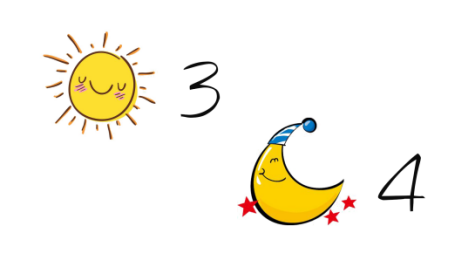 A. 丢三落四   B. 挑三拣四    C. 朝三暮四答案：C18.社会经济飞速发展，人们生活水平不断提高，使人们的出行更加方便快捷，各类出行工具不仅拉近了人与人之间的距离，而且扩大了人们的活动范围。这段话主要谈的是         。A.生活方式B.活动范围C.交通工具答案：C19.请问下列哪个成语的意思是“嘴上说的是一套，心里想的是一套”？A. 口口声声B. 心直口快 C. 口是心非 答案：C20.成语故事       讲的是坏事在一定条件下可以变成好事。A.塞翁失马 B.愚公移山 C.坐井观天 答案：A二、中华文化常识（20%，共20题，每题1分，共计20分）21.中国人（尤其是南方人）年夜饭一般都要吃鱼。请问其象征意义是什么？A.步步高升B.健康幸福C.年年有余答案：C22.甲：我送送您。   乙：别客气，请留步。   请问这可能是在什么情况下的对话？A. 过马路的时候B. 遇到危险的时候C. 送客人离开的时候答案：C23.中国菜有“四大菜系”和“八大菜系”等不同分法。粤菜偏甜，徽菜偏咸，味道也各有不同。请问川菜是什么味道？A．麻辣B. 甜香C. 酸辣答案：A24.筷子是中国人常用的饮食工具。筷子的设计中，筷头是圆的、筷尾是方的，这体现了中国古代人        的传统观念。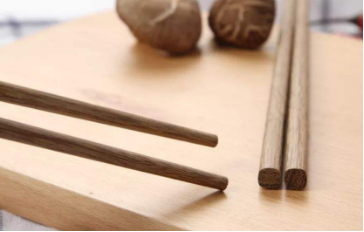 A天人合一B.天圆地方                               C.天地玄黄答案：B25. 中国书法的工具和材料基本上是由__________演变而来的，人们通常把它们称为“文房四宝”。A.笔、墨、纸、书B.笔、墨、纸、砚C.笔、墨、书、砚答案：B26.“      冰雪大世界”始创于1999年，它充分展示了这个北方城市的冰雪文化和冰雪旅游魅力。A. 沈阳 B. 哈尔滨C. 长春答案：B27.中国是茶的故乡，绿茶是最古老的茶叶品种，在中国产量最大。请问下列哪一项是绿茶？ A．大红袍B. 铁观音C. 西湖龙井答案：C28.甲：我刚认识一位中国朋友，她叫欧阳云，她是姓“欧”吗？乙：中国人的姓有单姓，也有复姓，你应该叫她小云才对呢。请问这里的“欧阳”是什么？A．单姓B. 复姓C. 名字答案：B29.中国十二生肖，又称“属相”，是与人们出生年份相对应的十二种动物。十二生肖排序中第二个动物是         。A．牛B. 羊                             C. 狗答案：A30.从1983年开始，中央广播电视总台每年都会在除夕之夜举办一场综合型文艺晚会，名为___________。如今，看晚会不仅是除夕夜全家共同的活动，更成为了全球华人过年的新民俗。A．春节联欢晚会B. 新年晚会C. 跨年联欢会答案：A31.“儿童强不睡，相守夜欢哗。”请问这句话说的是春节哪项传统习俗？A.拜年B.守岁C.守时答案：B32.        是中国传统节日中最具浪漫色彩的节日，被现在的年轻人视为中国的情人节。相传，在每年的这个夜晚，天上的织女与牛郎在鹊桥上相会。A．春节B. 七夕C. 中秋节答案：B33.请问“近朱者赤，近墨者黑”所蕴含的道理和下列哪句话相似？A. 青出于蓝而胜于蓝B. 蓬生麻中，不扶而直C. 出淤泥而不染，濯清涟而不妖答案：B34.截至2019年，联合国有193个成员国，作为联合国的工作语言共有       种。A.5种B.6种C.7种答案：B35.        近几年风靡中国，其特点是居民自发组织、以健身为目的、在广场等开阔空间进行，形式以集体舞为主。A. 流行舞B. 民族舞C. 广场舞答案：C36.小明：“你正好要去图书馆，能顺便帮我还一本书吗？” 小刚：“这件事我帮不了，你自己想办法吧。” 小明：“你的意思我算明白了，你也太不够意思了。” 小明          。A.觉得小刚的话不太清楚  B.觉得小刚的做法不太好C.完全没理解小刚的意思答案：B37.请问下列哪个词语既可以作为姓氏，也是古代官员职务的名称？A. 大夫B. 诸葛C. 司马答案：C38.下列三组标语中，哪一个和环保话题有关系？ A.节能低碳，碧水蓝天B.上下楼梯，靠右通行C.珍爱生命，拒绝毒品答案：A39—40. 保护地球环境，人人有责。我们要从身边的小事做起。例如，出门时记得   39  、关空调、关电脑，节约用电；少   40   ，多坐公共汽车或骑自行车，降低空气污染。39.A. 关门   B. 关灯   C. 关手机40.A. 开车   B. 走路   C. 跑步答案：BA中国国情（20%）（共20题，每题1分，共计20分）41.长城，又称万里长城，在古代主要用于_________，是中华民族的象征。A. 游玩B. 军事C. 祭祀答案：B42.中国十大古都之一，拥有都江堰、武侯祠、杜甫草堂等名胜古迹。请问被称为“蓉城”“锦城”的是中国哪个城市？A.上海B.杭州C.成都答案：C43.         诞生于1898年，初名京师大学堂，是中国第一所国立综合性大学。A. 北京大学B. 清华大学              C. 北京师范大学答案：A44.甲：你的汉语太棒了！听说读写，样样精通，能告诉我是在哪儿学的吗？   乙：我是在北京学的，不过现在的APP资源非常丰富，在云端就能免费学习。   这里的“在云端”是指        。A. 在教室B. 利用收音机C. 在网上答案：C45. 甲：马克，你这次旅游玩得怎么样？乙：非常开心，我游览了兵马俑、大雁塔。请问马克去哪个城市旅游了？A. 西安B. 太原D. 西宁答案：A46. 甲：假期我想去_________看看，你去不去？  乙：那儿有很多有名的地方，比如庐山、景德镇等，咱们一起去吧。A. 广西B. 陕西C. 江西答案：C47. 海南岛在中国的最南端，常年鲜花盛开，是中国著名的旅游胜地，尤其是冬天，许多北方游客都喜欢来这里感受温暖的阳光。这段话主要谈论海南岛         。A.非常热 B.有鲜花C.是度假的好地方答案：C48.京津冀地区是中国的“首都经济圈”，是中国北方经济规模最大的地区。包括北京、天津和________，三地优势互补、协同发展，将有助于带动中国北方的发展。A. 山东B. 河北C. 山西答案：B49.中国的列车车次常用字母加数字的方式表示。字母G代表的是       。A. 高速动车组列车B. 城际动车组列车C. 普通动车组列车答案：A50. 甲：请问，火警的电话号码是多少？乙：是        ，你就记住“要救”就行了。A. 120B. 119C. 110答案：B51.喜欢中国功夫的人们，一般都知道位于        省郑州市的少林寺，因为那里是中国功夫的发源地之一。A. 海南B. 河南C. 湖南答案：B52.你朋友既喜欢爬山，又对中国佛教感兴趣。你可以推荐他去_________旅游。A. 华山B. 普陀山C. 泰山答案：B53.根据《北京市生活垃圾管理条例》，“报纸”和“果皮”对应的是下列哪个选项？A.有机垃圾、无机垃圾B.工业垃圾、农业垃圾  C.可回收垃圾、厨余垃圾答案：C54. ____________导航系统的建成与开通，标志着中国已成为世界上第三个拥有全球卫星导航系统的国家。A. 神舟十号B. 长征四号C. 北斗三号答案：C55.为了保护环境，我们主张采取绿色出行方式，尽量减少CO2的排放。相比较下面哪一项不属于绿色出行方式？A.乘坐公交B.乘坐地铁C.开私家车答案：C56.梅兰芳先生是中国著名的_______表演艺术家，他扮演过无数女性角色，在艺术上取得了很高的成就，受到了人们的尊敬和喜爱。A.话剧  B.电影C.京剧答案：C57.为了尽快收治新冠病毒患者，武汉________从设计到建成仅用了10天时间，被誉为“中国速度”。A.小汤山医院B.华山医院C.火神山医院答案：C58.在中国购物非常方便。只要有一部手机，就可以完成所有消费,几乎不需要使用现金。这是因为手机具有__________功能。A．语音通话B．视频沟通C．移动支付答案：C59.每年9月新学年开学的时候，《开学第一课》都会与全中国的孩子们见面。2020年，这堂课于9月1日晚八点在央视正式播出。《开学第一课》的主要观众是        。A．中小学生B．大学生C．成年人答案：A60.由于水土、气候等条件有利于水果的生长，中国很多地方因水果而闻名。比如莱阳的梨、烟台的苹果和         。A.黑龙江的皮草B.新疆的葡萄C.湖南的辣椒答案：B四、中国文学、艺术（20%）（共20题，每题1分，共计20分）61. 甲：很多医生办公室的墙上都挂着锦旗，上面写着“         ”四个字。乙：这是个成语，比喻医生医术高明，能让病人彻底恢复健康。A. 马到成功B. 妙手回春C. 为人师表答案：B62. 金陵十二钗是中国古典小说里具有代表性的十二位女性。请问你知道金陵是现在的哪个城市吗？A. 北京B. 南京C. 杭州答案：B63.请问诗句“忽如一夜春风来，千树万树梨花开”描写的是中国北方哪个季节的景象？A. 春天B. 秋天C. 冬天答案：C64.“野火烧不尽，春风吹又生。”是唐代诗人白居易写下的著名诗句，这句话极为形象地表现了______顽强的生命力。A.树木B.小草C.鲜花答案：B65.京剧的角色分为生、旦、净、末、丑五个行当，其中青衣属于       。A. 生B. 旦C. 净答案：B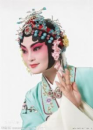 66.清代诗人郑板桥曾用数字写过一首诗：“一片两片三四片，五六七八九十片，千片万片无数片，飞入梅花总不见。”这首诗写的是        。A.梅花B.雪花C.荷花答案：B67.孔子说过“吾日三省吾身，为人谋而不忠乎？与朋友交而不信乎？传不习乎？”请问下列哪一项不是孔子所说需要自我反省的内容？A.和朋友交往有没有诚信B.老师教的知识有没有复习C.有没有养成好的习惯答案：C68.现代作家老舍以北平小羊圈胡同为背景，创作了京味儿十足的小说       。A. 《四世同堂》B. 《城南旧事》C. 《北京人》答案：A69.2012年，诺贝尔文学奖授予中国作家。首位获得诺贝尔文学奖的中国籍作家是           。A.巴金 B.王蒙C.莫言答案：C70.流传至今的中国远古神话，反映了先民对天地的想象、对美好生活的追求。下列表现人类与自然抗争的神话传说是       。A. 精卫填海B. 嫦娥奔月C. 仓颉造字答案：A71-72. 唐朝诗人王维曾写过一首诗：“独在异乡为异客，每逢佳节倍思亲。遥知兄弟登高处，遍插茱萸少一人。”71.这首诗中提到的“佳节”是          。A. 清明节B. 重阳节C. 春节72.请问这首诗表达的感情与下面哪句诗相同？A. 借问酒家何处有，牧童遥指杏花村。B. 莫愁前路无知己，天下谁人不识君。C. 春风又绿江南岸，明月何时照我还。答案：BC73. 甲:你听过“孟母三迁”的故事吗？    乙:当然，这是中国古代的一个故事。孟轲的母亲为使儿子有良好的教育环境而多次搬家，最后搬到了_____旁边。A.市场  B.学校  C.书店答案：B74.“颜肥柳瘦”是指唐朝书法家颜真卿和柳公权书写___________的风格特点。A. 行书B. 草书C. 楷书答案：C75.地方戏是指流行于一定地区、具有地方特色的戏曲。流行于四川地区的戏曲叫川剧。发源于开封，主要流行于河南地区的戏剧叫____________。A．粤剧B. 豫剧C. 晋剧答案：B76. “开门七件事”是指中国老百姓日常生活必需的七样东西，这与饮食文化相关。请问下列哪一项不包括在“开门七件事”中？A.柴米B.油盐C.糖酒答案：C77. 音乐，是人类共同的语言。语言不同的人，能够通过音乐感知对方的喜怒哀乐，这就是音乐的奇妙之处。同时，音乐也是搭建两国文化交流的重要渠道。这段话表达的意思是        。 A. 音乐无国界B. 音乐使人放松C. 音乐使人快乐答案：A78.“三人行，必有我师焉”这句话出自《论语》，意思是         。A. 三个人一起出门，一定要有老师B. 多个人都很厉害，都是我的老师C. 多个人在一起，一定有值得我学习的人答案：C79.象棋在中国有着悠久的历史，由于用具简单，趣味性和竞技性强，成为流行广泛的棋艺活动。          是棋中的首脑，是下棋双方决定胜负的最终目标。A.炮  B.帅 C.车答案：B80.联合国安理会前任秘书长潘基文曾在就职演说中引用过中国古代哲人老子的一句话：“天之道，利而不害；圣人之道，为而不争”。这句话出自       。    A. 《大学》  B. 《道德经》  C. 《诗经》答案：B五、中国的科技、教育与职业发展（20%）（共20题，每题1分，共计20分）81.孔子是中国伟大的思想家、教育家。请问下列哪个不是孔子的教学思想？A.温故知新  B.因材施教C.无欲无为答案：C82. 受新冠病毒疫情的影响，很多学校的教学活动从教室转移到了网上，目前中国学校普遍使用的网络教学平台有钉钉、腾讯课堂、雨课堂等。这种在网络上进行的教学称为        。A.线上教学  B.线下教学C.混合教学答案：A83.目前中国实行的是_____义务教育制度。A.六年B.九年C.十二年答案：B84. _________是中国最大的省级经济特区。中国政府计划在这里建设自由贸易港，其建设总体方案已于2020年6月1日公布。A. 上海B. 深圳C. 海南答案：C85. 隋唐以后实行通过考试选拔官吏，由于采用分科取士的办法，所以叫做      。A. 选举B. 科学C. 科举答案：C86.飞上月球，这是人类的梦想。2013年12月2日1时30分，嫦娥三号登月任务获得成功。请问与人类登月有关的中国神话故事是哪一个？A.后羿射日B.嫦娥奔月C.大闹天宫答案：B87.中国古代天文学是从观测天象开始的。古人观测天象的目的是         。A.了解天气的变化  B.了解天体运行C.了解月亮的变化答案：A88-89.阅读能力强的人不仅容易找到工作，  88   工资也比较高。另外，阅读考试的分数往往还能   89   一个人受教育程度的高低。88. A．然而B．而已C．而且89. A．反映B．反应C．反复答案：CA90-92.无论是职场人士，    90    在校大学生，人人都期望事业成功。职业规划为我们提供了一     91   走向成功的重要路径。它可以帮助我们树立明确的目标，正确地认识自己、了解自己，规划未来，最终获得事业的成功，    92    人生目标。90.A.以及       B.还是        C.和91.A.条        B.个         C.趟92.A.考虑       B.确定        C.实现答案：BAC93.甲：小王，填写支票不能用阿拉伯数字吗？乙：对，金额要用汉字的大写数字，应该写成________。A. 7000元B. 柒仟元C. 七千元答案：B94.甲：好的老师可以帮助我们提高汉语水平，你最喜欢什么样的中文老师？   乙：我喜欢有语言知识积累的专业老师，如果能多才多艺就更好了，这样，我们在跨文化交流中可以更好地学习语言。请问“我”最看重中文老师的什么？A.语言知识B.多才多艺C.善于交流答案：A95._________是中国杂交水稻研究领域的带头人，被称为“世界杂交水稻之父”。A. 钟南山B. 袁隆平C. 屠呦呦答案：B96.         是中国社会的一种公益活动，已有30年的历史，目的在于帮助贫困地区建校办学，让每个孩子都能接受教育。A.春蕾计划B.希望工程C.母亲水窖答案：B97.2017年出现了一个网络新词“新四大发明”，指的是在中国推广应用较为领先的四个新事物。包括高速铁路、扫码支付、网络购物和____________。A.在线约车B.网络拼车C.共享单车答案：C98. 甲：中国的太极扇非常漂亮，动作有点像舞蹈。乙：实际上，太极扇是一种运动，可以锻炼身体，因为有了舞蹈动作就增加了艺术性和观赏性。这段话主要告诉我们太极扇           。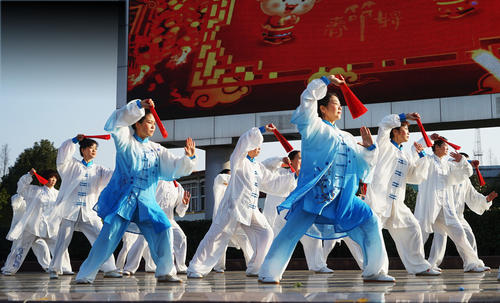 A.动作不时尚B.是传统舞蹈C.可强身健体答案：C99.虽然地球表面百分之七十以上都是水，但是可供人类使用的淡水资源却只有百分之三左右。水一旦受到污染，不仅会影响到人类的生产生活，还会破坏自然环境。请问这段话主要谈论的是什么？A.水污染的原因  B.水污染的危害C.水污染的防治答案：B100.故宫博物院六百周年纪念摆件，其造型创意来源于_________。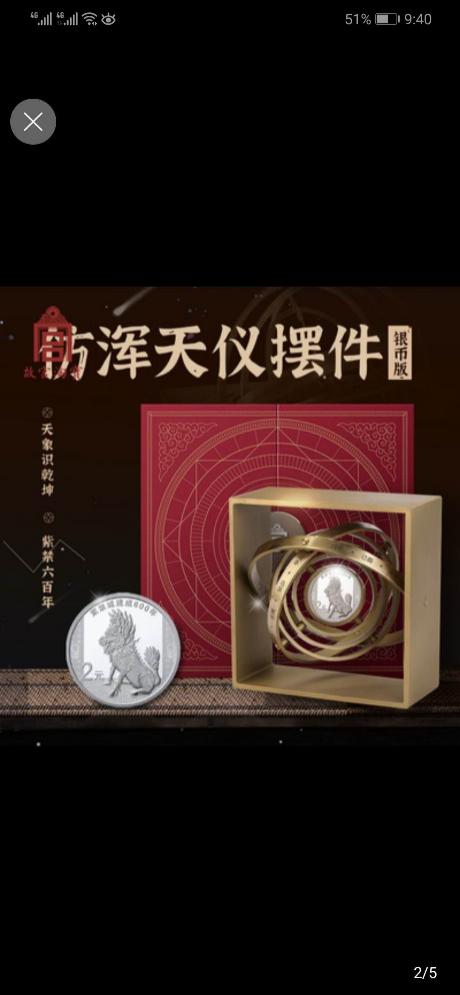 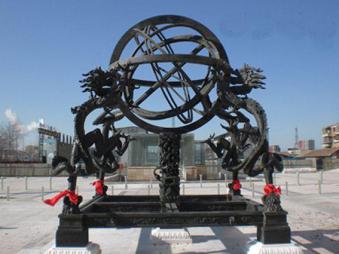 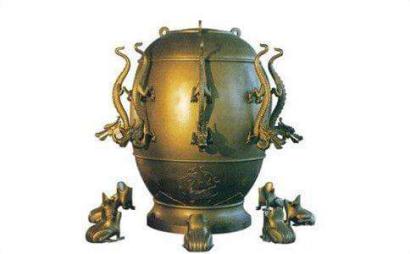 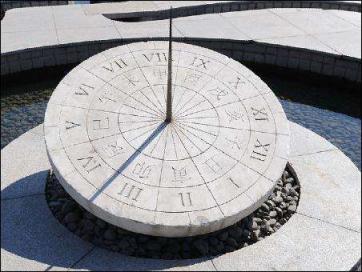       浑天仪                 地动仪				日晷                   B.                  C. 答案：A